Government of Nepal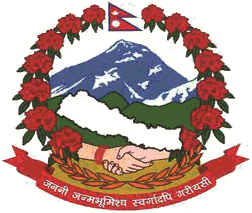 Ministry of EducationNational Center for Educational Development Sanothimi, Bhaktapur INVITATION OF SEALED BIDS FOR VIRTUAL LEARNING MULTICASTING SYSTEM WITH EQUIPMENTSFirst date of publication: 2072-12-17National Center for Educational Development (NCED), Sanothimi, Bhaktapur (The employer ) invites sealed bids from registered eligible contractors (Service provider, SP)  for the following  works mentioned below on table. Bid documents can be purchased from the National Center for Educational Development, Sanothimi, Bhaktapur during office hour upon submission of a written request attaching attested copies of renewed bidders registration, tax clearance certificates, VAT registration all valid for fiscal year 2072/073 and upon payment a non refundable fee on or before as shown in the table below. The purchased bid documents shall be sealed in an envelope addressing to the office chief, National Center for Educational Development, Sanothimi, Bhaktapur indicating name of the contract, contract identification no., name of the bidders form and its address. The Bid must be submitted and shall be opened at National Center for Educational Development, Sanothimi, Bhaktapur at the date time as mentioned in table below. Non attendance of any or all of the bidder's representatives shall not hinder the opening of the bids.In case the last date of purchasing/ submission a bid documents falls on government holiday then the purchasing/ submission can be made on the next working day.Bids must be valid for a period of 90 days after bid opening and must be accompanied by bid security amounting in the table below which shall be valid for 120 days after the dead line of bid submission date. The Bid submitted must be accompanied by the Bid security amount either deposited in the Account Section of the Center or Deposited Account No. Kha 3/19-51-9074 of District Treasury Controller Office, Bhaktapur or a Bank Guarantee from a Commercial Bank in Nepal for 120 days. The Bidders should submit the original receipt of the deposited amount of cash along with the Bid.Bidder is strongly advised to visit NCED ,Sanothimi, Bhaktapur and assess the actual system for multicast system modality and collect all the necessary information before submitting their bid. Pre-bid meeting shall be held National Center for Educational Development Sanothimi, Bhaktapuron 14:00 hours on the date 2073/01/07. Bidders are requested to attend the meeting. Bidders, who submit their bid electronically, shall provide their original document to National Center for Educational Development Sanothimi, Bhaktapur within 7 days from the date of bid opening's- bidders failing to submit their original document of the bid in the specified period shall be excluded from the bid evaluation processMatters not covered by this notice, shall be in accordance with Public Procurement Act 2063, Public Procurement Rules 2064 and prevailing laws.The employer reserves the right to accept or reject wholly or partly or all the bids without assigning any reasons. Interested bidders may visit NCED office website: www.nced.gov.np or on the office website: Website:www.ppmo.gov.np of Public Procurement Monitoring Office, Red Cross Marg, Tahachal, Kathmandu, Nepal for the noticeFurther information about the Bidding, if required, shall be obtained from the center's Internal Administration and Property Management Section or by Telephone No. 016635835. Other provisions shall be as per Public Procurement Act, 2063 and Public Procurement Regulation, 2064.Bidder who chooses to submit their bid electronically may purchase the hard copy of the bidding documents as mentioned above or may down load the bidding documents for e-submission from PPMO’s Web Site www.bolpatra.gov.np. Bidders, submitting their bid electronically,  should  deposit  the  cost(as  specified  above)  of  bidding  document  in  the Project’s  Rajaswa (revenue)  account  as  specified  below  and  the  scanned  copy  (pdf format)  of  the  Bank  deposit  voucher  shall  be  uploaded  by  the  bidder  at  the  time  of electronic submission of the bids. Information to deposit the cost of bidding document in Bank: Name of the Bank: Nepal Bank Limited, Kamal Binayak BhaktapurName of Office:  NATIONAL CENTER FOR EDUCATIONAL DEVELOPMENT , SANOTHIMI, BHAKTAPUROffice Code no. : 29-350-13Office Account no.:  "KA"-1-1-024/19-41-1212Rajaswa (revenue) Shirshak no. :  14227S.N.Contract No.Project NameTypeLast date of bid submissionDate of  bid openingBidding document Price (NRs.)Bid security amount (NRs.)Remarks1NCED-VLMS- 14/072/073Virtual Learning Multicasting System with EquipmentsBid2073/01/17 (Time : 12:00 PM)2073/01/17(Time : 2:00 PM)3000.00500,000.00Multicasting of video materials produced by NCED, Sanothimi, Bhaktapur to the 104 remote sites (100 schools of 11 districts, NCED and ETCs) with all necessary equipments.